                        International Academy of Science and Research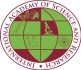 48, Station Road, Rahara, Kolkata-700 118, West Bengal, INDIAMobile / WA: +91  7003917226,  8017873737Website:  www.iasr.ind.in,  E-Mail: iasrindia@gmail.comToThe General Secretary (Membership Affairs) International Academy of Science and Research 48, Station Road, RaharaKolkata- 700118Sir,I like to be enrolled as a Life Member/ Student  Member/ of IASR.  (Pl. tick). My details are given below:Name:  Mr./Ms./Shri/Dr./Prof  (Please  tick):   	Father’s/Husband’s  Name:  	Academic Qualifications:   	Designation:  	Institution’s Name:  	Address  of  Communication  (including  state,  city/town  and  pin code):   	Mobile Number: ___________________________________ ,  WhatsApp: _________________________________E-mail:  	DETAILS OF REMITTANCE:NEFT/ Payment No. 	of Rs. 	Dated   	Drawn on 	 	Bank 	BranchI am interested in the following section/(s) (Please tick).SECTIONSAgriculture, Horticulture and Forestry SciencesAnimal, Veterinary an Fishery SciencesAnthropological and Behavioural Sciences (including Archaeology, Psychology, Education, Counselling and Psychotherapy)Biological Sciences (including Botany, Zoology, Biotechnology, Biophysics, Genetics, Molecular Biology, Bioinformatics, Applied Biology)Chemical Sciences (including Biochemistry and Nano Sciences)Computer and Information Technological Sciences, Data ScienceEarth and Geological Sciences (including GIS and Remote Sensing, Sustainable Development, Population and Habitat Science)Engineering SciencesEnvironmental SciencesJudicial Sciences (including Law, Criminology, Forensic Sciences)Library and Information SciencesMedical, Ayurvedic, Pharmaceutical and Paramedical Sciences (including Optometry, Medical Lab Technology)Management SciencesMaterial SciencesMathematical Sciences (including Statistics)Marine SciencesPhysical Sciences (including Physics)Social Sciences (including Geography, Economics, Pol Science, Rural  Development etc.)Sports ScienceInterdisciplinary ResearchDate: 		Signature: